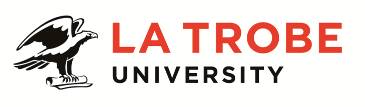 Further information about:La Trobe University - http://www.latrobe.edu.au/about 	College of Arts, Social Sciences and Commerce – http://www.latrobe.edu.au/assc  For enquiries only contact:Professor Joanna Barbousas, TEL: 03 9479 2190   Email: j.barbousas@latrobe.edu.auLevel C – Senior Lecturer A Level C teaching and research academic is expected to develop curriculum, teach and/or undertake research and/or other scholarly work relevant to the development of their discipline or professional field. An academic at this level will make a significant contribution to the discipline at the national level.  They will normally play a major role or provide a significant degree of leadership in scholarly, research and/or professional activities relevant to the profession.Position Context The College of Arts, Social Sciences and Commerce is comprised of 4 Schools and 12 Departments across La Trobe’s multi‐campus operations. The College offers a range of general and specialist undergraduate and postgraduate courses that are rigorous and attuned to meeting the needs of students in ensuring their readiness to work in changing environments. Our courses are appropriately linked to emerging trends and critical global issues. The College has an outstanding reputation for research excellence, for research translation and for building strong relationships with industry partners.The School of Education has a long and distinctive history of progressive and socially engaged teaching and research in education. The School provides for the professional preparation of teachers and educators in early childhood, primary, secondary, community, vocational and higher education. The School of Education has entered into a period of renewal and has adopted an ambitious strategic plan that is intended to reinvigorate the School’s research and coursework portfolio and connectivity with stakeholder groups and industry.   The position is expected to make contributions to the teaching and research objectives of the School of Education. Leadership in areas such as student experience, academic staff development, teaching and learning innovation and initiatives, research innovation and projects is an essential element of the work of the School in achieving its strategic goals. In conjunction with this, leadership and research into innovation in flexible delivery and on‐line learning approaches is critical to the future of the School across all campuses.The position holder will lead the development of special and inclusive learning approaches to support educators to address specialist learning needs of children and young people through research and innovative curriculum design. They will have a strong understanding of theories and research advancements of learning sciences and the cultural, social, political and economic implications for learners and for learning in diverse contexts. They will develop innovative curriculum at both undergraduate and postgraduate level and will incorporate contemporary approaches in learning interventions, to support educators in creating and teaching specialist curriculum which supports a range of learners. The position holder will have a have a strong understanding of education and policy reform and the professional implications at the state, national and international level. They will lead and manage large research projects and/or teams and play a major role in all aspects of research projects and high-impact outputs. They will make a significant contribution to successful joint applications for external research funding and strengthen the existing capability of La Trobe University and further enhance its reputation as a leader in special and inclusive education.  The position holder will provide leadership and foster excellence in teaching and research in this area across the School, La Trobe and the broader community.The position holder will be required to undertake travel to other La Trobe University campuses. For all duties and key selection criteria, candidates must demonstrate the necessary experience and capability, at the appropriate level, for the role as described in the position context.Duties at this level may include: Develop, teach and coordinate subjects and courses that engage and motivate students whilst providing a high-quality learning experience.Strengthen the existing capability of La Trobe University and further enhance its reputation as a leader in learning and teaching. Lead the development, design and review of curriculum and/or programs of study.Proven ability to encourage intellectual development and career aspirations of students.Make an outstanding contribution to the governance and collegial life inside and outside the University.Make a leading/national contribution to Scholarship of Learning and Teaching (SoLT) and disciplinary teaching pedagogy and research.Conduct and lead outstanding innovative and high impact research and produce conference and seminar papers and publications arising from the research. Lead and manage large research projects and/or teams and play a major role in all aspects of major research projects. Publish in leading (international where appropriate) journals and/or invited presentation at international conferences.Supervise Higher Degree by Research (HDR) and major Honours or postgraduate research projects. Obtain necessary research funding from contracts/grants/consultancies.Participate in discipline-based mentoring and coaching of more junior colleagues to develop their teaching and research knowledge and performance. Build and own partnerships with potential domestic and international partners.Promote and represent the University and discipline/profession by participating in appropriate local, national and international organisations and events.Undertake other duties commensurate with the classification and scope of the position as required by the Head of Department or Head of School.Key Selection Criteria ESSENTIAL Demonstrated expert knowledge of theories, trends, methodologies and education reform that inform the Learning Sciences, Differentiation and Inclusive Education to address the specialist learning needs of children and young people.Demonstrated excellence in leading research and developing curriculum and professional programs in the Learning Sciences  to support educators to implement effective and evidence-based learning approaches for diverse learners. Completion of a PhD or equivalent accreditation and standing recognised by the University/profession as appropriate for the relevant discipline areas.Demonstrated expert understanding of research and evidence-based approaches to inform teaching, learning and curriculum development, in face-to-face, blended and/or online modes. Demonstrated excellence, and a record of leading innovation, in teaching, curriculum development and subject coordination in face-to-face, blended and/or online modes, as evidenced by sustained outstanding results on student feedback on teaching surveys, teaching excellence awards or through other forms of evidence. Ability to encourage intellectual development and career aspirations of students.Record of attracting honours/research students and successful supervision.Demonstrated capacity to provide leadership at course/program level and evidence of effective contributions to leadership and management at the Department/School/College or University level.Strong record of publishing high-quality, high-impact research outputs, including papers in leading international journals and/or invited presentation at international conferences, and a strong record of obtaining external research funding.Demonstrated ability to identify and foster sustainable strategic partnerships with industry at state, national and international contexts.Sophisticated oral and written communication skills including the ability to interact effectively with community, staff and students from diverse backgrounds.Demonstrated ability to work as a team member in a collaborative and collegial manner.DESIRABLE Graduate Certificate in Higher Education or equivalent Leading research in rural and regional communities to improve student engagement and learning.Other relevant informationThe position description is indicative of the initial expectation of the role and subject to changes to University goals and priorities, activities or focus of the job.Essential Compliance RequirementsTo hold this La Trobe University position the occupant must:hold, or be willing to undertake and pass, a Victorian Working with Children Check; ANDtake personal accountability to comply with all University policies, procedures and legislative or regulatory obligations; including but not limited to TEQSA and the Higher Education Threshold Standards.  La Trobe Cultural QualitiesOur cultural qualities underpin everything we do. As we work towards realising the strategic goals of the University we strive to work in a way which is aligned to our four cultural qualities:We are Connected:  We connect to the world outside — the students and communities we serve, both locally and globally.We are Innovative:  We tackle the big issues of our time to transform the lives of our students and society. We are Accountable:  We strive for excellence in everything we do. We hold each other and ourselves to account, and work to the highest standard.We Care:  We care about what we do and why we do it. We believe in the power of education and research to transform lives and global society. We care about being the difference in the lives of our students and communities.For Human Resource Use OnlyInitials:		Date:Position DescriptionLearning Sciences, Differentiation and Inclusive Education Teaching and Research – Senior LecturerLearning Sciences, Differentiation and Inclusive Education Teaching and Research – Senior LecturerLearning Sciences, Differentiation and Inclusive Education Teaching and Research – Senior LecturerPosition No:TBADepartment:Department of EducationSchool:School of EducationCampus/Location:Can be based at La Trobe University’s Melbourne (Bundoora) or Victorian regional campuses. Campus location will be discussed with the preferred candidate.Classification:LEVEL C – Senior LecturerEmployment Type:ContinuingPosition Supervisor: Number:Head of Department50099903Other Benefits:http://www.latrobe.edu.au/jobs/working/benefits Position Description